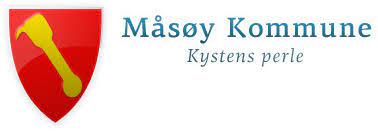 Informasjon vedrørende søknad om individuelt tilrettelagt barnehagetilbudet for barn med nedsatt funksjonsevne, jf. barnehageloven § 37 Måsøy kommune som barnehagemyndighet skal gjøre en konkret og individuell vurdering med begrunnelse og fatte vedtak om tilrettelegging av barnehagetilbudet til barn med nedsatt funksjonsevne etter barnehageloven § 37. I den forbindelse ber vi om opplysninger som kan belyse barnets behov for individuell tilrettelegging.Målsettingen med vedtak fattet etter § 37 er å bygge ned de barrierene som gjør at barnet ikke kan nyttiggjøre seg barnehagetilbudet på lik linje med andre barn, altså skal omgivelsene bli tilrettelagt slik at barnet kan bruke barnehageplassen sin.Hva er nedsatt funksjonsevne? Nedsatt funksjonsevne er definert som tap av, skade på eller avvik i en av kroppens psykologiske, fysiologiske eller biologiske funksjoner (NOU 2001:22pkt 2.2). For å ha rett til tilrettelegging må barnets funksjonsnedsettelse være slik at det kreves tilrettelegging utover det som er innenfor barnehagens plikt.Informasjon om regler og saksgang Barn med nedsatt funksjonsevne har etter barnehageloven § 37 rett til egnet individuelt tilrettelagt barnehagetilbud. Plikten til tilrettelegging omfatter ikke tiltak som innebærer en uforholdsmessig byrde for kommunen. Ved vurderingen av om tilretteleggingen innebærer en uforholdsmessig byrde, skal det særlig legges vekt på tilretteleggingens effekt for å nedbygge funksjonshemmende barrierer, de nødvendige kostnadene ved tilretteleggingen og virksomhetens ressurser. Når foreldre mener at barnet på bakgrunn av nedsatt funksjonsevne, har rett tilindividuell tilrettelegging, drøftes dette med barnehagenForeldre søker individuelt tilrettelagt barnehagetilbud, og vedlegger sakkyndigdokumentasjon som beskriver barnets nedsatt funksjonsevneBarnehagen skal vurdere og forslå hvordan tilrettelegging kan gjennomføres - hva som skal til for at barnet kan delta i barnehagen på lik linje med andre barn.Søknad og dokumentasjon skal sendes til Måsøy kommune, Helse, oppvekst og velferd. Oppvekstadministrasjonen/barnehagemyndigheten avgjør søknadene. Alle søknader vurderes utfra at alle barnehager har tilretteleggingsplikt i henhold til barnehageloven og rammeplanen. Tilretteleggingen kan gis i form av ekstra bemanning, veiledning eller organisatoriske tiltak. Vedtak sendes til foreldre og kopi til barnehagenTilretteleggingen skal planlegges, dokumenteres, samt evalueres i samarbeid med foreldrene.For at behandlingstiden skal bli så rask og effektiv som mulig, må dokumentasjon på barnets nedsatte funksjonsevne legges ved søknad og søknaden må fylles ut så nøyaktig som mulig.